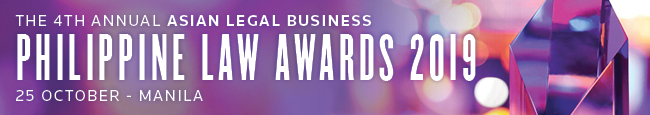 SUBMISSION FORM – OTHER LAW FIRM CATEGORIESRead the Research Methodology Summary before filling out the submission form.Deadline for submissions – Oct.18, 2019 (Friday)Submit the completed forms to mary.aquino@thomsonreuters.com. For Deal Firm of the Year, please use Submission Form – Deal Firm of the Year.For Philippine Law Firm of the Year, please use Submission Form – Philippine Law Firm of the Year.This form is for one category only. To submit for another category, please complete a new form. Save this form using the format: Category_Organisation.Law firmA. BASIC INFORMATIONA. BASIC INFORMATIONResidence (Please indicate “Philippines” to confirm that the candidate is based in PH.)No. of partners (for Boutique and Rising categories only)Practice team size (Please specify the number of lawyers and nonlawyers based in PH.)Year of establishment (for Rising category only)B. KEY WORK HIGHLIGHTSB. KEY WORK HIGHLIGHTSKEY WORK NO. 1: (Indicate heading here)Completion date (if applicable): Description (max. of 500 words)KEY WORK NO. 2: (Indicate heading here)Completion date (if applicable): Description (max. of 500 words)KEY WORK NO. 3: (Indicate heading here)Completion date (if applicable): Description (max. of 500 words)KEY WORK NO. 1: (Indicate heading here)Completion date (if applicable): Description (max. of 500 words)KEY WORK NO. 2: (Indicate heading here)Completion date (if applicable): Description (max. of 500 words)KEY WORK NO. 3: (Indicate heading here)Completion date (if applicable): Description (max. of 500 words)C. OTHER ACHIEVEMENTS (max. of 500 words)C. OTHER ACHIEVEMENTS (max. of 500 words)OPTIONAL: IN-HOUSE TEAM NOMINATIONSAny in-house teams you’d like to nominate?In-house category:Company:General Counsel/Head of Legal:Email & tel. no.:Reason for nomination: